Solve the following string equation problem utt = 1/4* uxx,   0<x<1,t>0,u(0, t) = 0,              u(1,t)=0,          t>01/2 * x,   0< x<1/2           u(x,0) = 1−x,        1/2<x<1. ut (x,0) = 0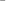 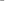 Solve using separation of variables and D’Alembert. Show solutions in detail.Graph both solution u(x, t) for t = 0, 1, 2, 4. 